СУМСЬКА МІСЬКА РАДАVІІІ СКЛИКАННЯ _______ СЕСІЯРІШЕННЯ	Відповідно до Закону України «Про приватизацію державного і комунального майна» та враховуючи рекомендації постійної комісії з питань законності, взаємодії з правоохоронними органами, запобігання та протидії корупції, місцевого самоврядування, регламенту, депутатської діяльності та етики, з питань майна комунальної власності та приватизації Сумської міської ради (протокол від 08.09.2022 року № 22), керуючись пунктом 30 частини першої статті 26 Закону України «Про місцеве самоврядування в Україні», Сумська міська радаВИРІШИЛА:	1. Унести зміни до рішення Сумської міської ради від 24 березня 2021 року № 805-МР «Про затвердження переліку об’єктів, що підлягають приватизації шляхом викупу», а саме: доповнити додаток до рішення пунктом 25 згідно з додатком до даного рішення.		2. Організацію виконання цього рішення покласти на Департамент забезпечення ресурсних платежів Сумської міської ради, а координацію виконання - на заступника міського голови згідно з розподілом обов’язків.Сумський міський голова                                                           Олександр ЛИСЕНКОВиконавець: Клименко Юрій____________ 08.09.2022	Ініціатор розгляду питання – постійна комісія з питань законності, взаємодії з правоохоронними органами, запобігання та протидії корупції, місцевого самоврядування, регламенту, депутатської діяльності та етики, з питань майна комунальної власності та приватизації Сумської міської ради.Проєкт рішення підготовлено Департаментом забезпечення ресурсних платежів Сумської міської радиДоповідач: Клименко ЮрійДодаток до рішення Сумської міської ради «Про внесення змін до рішення Сумської міської ради від 24 березня 2021 року                       № 805-МР «Про затвердження переліку об’єктів, що підлягають приватизації шляхом викупу» щодо нежитлового приміщення по вул. Герасима Кондратьєва, 122 у м. Суми»від ___ _________ 2022 року № ___-МРПерелік об’єктів, що підлягають приватизації шляхом викупуСумський міський голова                                                    Олександр ЛИСЕНКОВиконавець: Клименко Юрій____________ 08.09.2022 ЛИСТ ПОГОДЖЕННЯдо проєкту рішення Сумської міської ради«Про внесення змін до рішення Сумської міської ради від 24 березня                     2021 року № 805-МР «Про затвердження переліку об’єктів, що підлягають приватизації шляхом викупу» щодо нежитлового приміщення                                     по вул. Герасима Кондратьєва, 122 у м. Суми»Проєкт рішення підготовлений з урахуванням вимог Закону України «Про доступ до публічної інформації» та Закону України «Про захист персональних даних»______________ Юрій КЛИМЕНКОРозробник проєкту рішення ____________ Олена КОНОНЕНКОтел. 700-40708.09.2022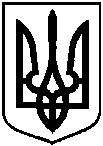                          Проєкт                         Оприлюднено         «__»______20__ р.від ___ _______2022 року № ____-МРм. СумиПро внесення змін до рішення Сумської міської ради від 24 березня 2021 року            № 805-МР «Про затвердження переліку об’єктів, що підлягають приватизації шляхом викупу» щодо нежитлового приміщення по вул. Герасима Кондратьєва, 122 у м. Суми№ з/пАдреса нежитлового приміщення ум. СумиПлоща, кв. мОрендар123425.вул. Герасима Кондратьєва, 12232,7Фізична особа-підприємець Польова Оксана ВіталіївнаГолова постійної комісії з питань законності, взаємодії з правоохоронними органами, запобігання та протидії корупції, місцевого самоврядування, регламенту, депутатської діяльності та етики, з питань майна комунальної власності та приватизації Сумської міської радиЄ.Є. КосяненкоДиректор Департаментузабезпечення ресурсних платежівЮ.М. КлименкоЗаступник начальника відділу правового та кадрового забезпечення з питань представництва інтересів департаменту, Сумської міської ради та міського головиІ.В. ЗаїкаНачальник Правового управлінняО.В. ЧайченкоКеруючий справами виконавчого комітету Сумської міської радиЮ.А. ПавликСекретар Сумської міської радиО.М. Рєзнік